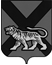 ТЕРРИТОРИАЛЬНАЯ ИЗБИРАТЕЛЬНАЯ КОМИССИЯ ГОРОДА СПАССКА-ДАЛЬНЕГОР Е Ш Е Н И Е28.10.2015			      г. Спасск-Дальний			    №  407/118О назначении досрочных выборовДепутатов Думы городского округа Спасск-Дальний Приморского края седьмого созыва28.10.2015 г. Дума городского округа Спасск-Дальний приняла решение       № 119 о самороспуске Думы городского округа Спасск-Дальний. Указанное решение опубликовано 28.10.2015 г. в газете «Спасск».В соответствии со ст. 9, 10, 81.1 Федерального закона от 12.06.2002 года №67-ФЗ «Об основных гарантиях избирательных прав и права на участие в референдуме граждан Российской Федерации», ст. 10 Избирательного кодекса Приморского края от 22.06.2003г. №62-КЗ, ч. 3 ст. 8 Устава городского округа Спасск-Дальний, территориальная избирательная комиссия города Спасск-Дальний,РЕШИЛА:Назначить досрочные выборы депутатов Думы городского округа Спасск-Дальний Приморского края седьмого созыва на 20 декабря 2015 года.В соответствии с частями 8,9 ст. 10 Избирательного кодекса Приморского края, срок назначения выборов и сроки всех избирательных действий в период подготовки досрочных выборов депутатов Думы городского округа Спасск-Дальний сократить на одну треть. 3. Опубликовать настоящее решение не позднее, чем через 5 дней со дня его принятия, в газете «Спасск».Председатель комиссии                                                                           С.А.ЧеревиковаСекретарь комиссии                 				    	                  Е.Г.Бондаренко